Приложение № 1 ПОЛОЖЕНИЕ о проведении школьного, муниципального, регионального этапов Всероссийского конкурса сочинений в Алтайском крае в 2022 годуОбщие положенияВсероссийский конкурс сочинений (далее - Конкурс) проходит в 4 этапа: 1 этап – очный, последующие этапы проводят в заочной форме, оценивая работы, написанные на 1 этапе. 1 этап – школьный (проводят образовательные организации); 2 этап – муниципальный (проводят муниципальные органы управления образованием); 3 этап – региональный; 4 этап – федеральный.1.1. Настоящее положение разработано в соответствии с Положением о Всероссийском конкурсе сочинений, утвержденным Приказом Министерства просвещения Российской федерации № 359 от 25.05.2022.1.2. Настоящее Положение утверждает порядок организации, проведения школьного, муниципального, регионального этапов Всероссийского конкурса сочинений в Алтайском крае (далее – этапы Конкурса), порядок участия в Конкурсе и определение победителей этапов Конкурса.1.3.Организатором этапов Конкурса является Министерство образования и науки Алтайского края (далее – Организатор).1.4. Организационное сопровождение этапов Конкурса осуществляет Оператор регионального этапа Конкурса – КГБУ АКЦ ППМС-помощи (отдел организации всероссийской олимпиады школьников в Алтайском крае (далее – Оператор).1.5. Информационное сопровождение этапов Конкурса осуществляется на официальной странице сайта Оператора http://konkurs.ppms22.ru/ (далее – официальная страница этапов Конкурса). 1.6. Цели Конкурса: повышение читательской активности детей и подростков, формирование положительного отношения к русскому языку и литературе как важнейшим духовным ценностям, повышение в глазах молодежи престижа грамотного владения русским языком и знания художественной литературы.1.7. Задачи Конкурса:создание условий для самореализации обучающихся, повышения их социальной и творческой активности; содействие решению педагогических задач развития связной письменной речи обучающихся, формирование филологической и исторической грамотности; выявление литературно одаренных обучающихся; распространение результатов литературного творчества участников Конкурса; привлечение внимания общественности к социально значимым проектам в области образования, к пониманию значимости функционально грамотного и творческого владения русским языком; демонстрация заинтересованной общественности ресурсов и достижений системы образования.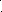 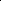 1.8. Участниками Конкурса являются обучающиеся (в том числе с ограниченными возможностями здоровья) образовательных организаций и профессиональных образовательных организаций, реализующих образовательные программы среднего общего образования, (далее – участники Конкурса). Конкурс проводится среди 5 возрастных групп участников Конкурса:1 – учащиеся 4-5 классов; 2 – учащиеся 6-7 классов;3 – учащиеся 8-9 классов;4 – учащиеся 10-11 классов; 5 – студенты профессиональных образовательных организаций, обучающиеся по образовательным программам среднего общего образования.1.9. Участие в Конкурсе добровольное.1.10. Рабочим языком Конкурса является русский язык – государственный язык Российской Федерации.1.11. Оператор Конкурса оставляет за собой право использовать конкурсные работы в некоммерческих целях (в целях рекламы Конкурса, в методических и информационных изданиях, для освещения в средствах массовой информации,в учебных целях) на основе согласия участников Конкурса. Участники Конкурса соглашаются на безвозмездную публикацию их конкурсных сочинений или фрагментов конкурсных сочинений любым способом и на любых носителях по усмотрению Оператора Конкурса с обязательным указанием авторства работ.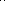 2. Тематические направления Конкурса и жанры конкурсных работ2.1. Тематические направления Конкурса 2022:«Нелегко быть ребенком! Сложно, очень сложно. Что это вообще значит быть ребенком?» (А. Линдгрен): 2018—2027 годы — десятилетие детства.«Самодержавною рукой /l Он смело сеял просвещенье, Не презирал страны родной: // Он знал ее предназначенье...» (А. С. Пушкин): 350-летие со дня рождения Петра 1.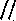 «Оглядываясь назад, в прошлое, я вижу, что мне сопутствовала счастливая звезда и целый ряд случайностей...»: 150-летие со дня рожденияВ.К. Арсеньева.«Недаром помнит вся Россия про день Бородина!» (М.Ю. Лермонтов): 21.0-летие Бородинского сражения русской армии под командованием М.И. Кутузова с французской армией (1812 год).«Космонавтика имеет безграничное будущее, и ее перспективы беспредельны, как сама Вселенная» (С. П. Королев): 115-летие со дня рождения СП. Королева.«Творчество является выражением смысла жизни» (Н.К. Рерих): 265 лет со дня основания Российской академии художеств.«Самые лучшие праздники — те, что происходят внутри нас»     (Ф. Бегбедер): юбилеи российских писателей. А. И. Герцен (210), И. А. Гончаров (210), Д. В. Григорович (200), Д. Н. Мамин-Сибиряк (170), К. Д. Бальмонт (155), Н. А. Тэффи (150), Б. С. Житков (140), К. И. Чуковский (140), С. Я. Маршак (135), К. Г. Паустовский (130), М. И. Цветаева (130), В. П. Катаев (125), В. А. Каверин (120), В. А. Осеева (120), И. А. Ефремов (115), В. Г. Губарев (110), И. И. Дик (100), Ю. М. Лотман (100), Ю. П. Казаков (95), В. П. Аксенов (90), Р. И. Рождественский (90), Г. Н. Щербакова (90), А. В. Вампилов (85),В. Г. Распутин (85), Э. Н. Успенский (85).«Книги делают человека лучше, а это одно из основных условий и даже основная, чуть ли не единственная цель искусства»                          (И.А. Гончаров): юбилеи литературных произведений. 230 лет с даты опубликования повести «Бедная Лиза» Н. М. Карамзина (1792), 200 лет с даты опубликования поэмы «Кавказский пленник» А. С. Пушкина (1 822), 200 лет с даты написания баллады «Песнь о вещем Олеге» А. С. Пушкина (1 822), 190 лет с даты опубликования второй части сборника повестей «Вечера на хуторе близ Диканьки» Н. В. Гоголя (1832), 185 лет с даты написания стихотворения «Смерть поэта» М. Ю. Лермонтова (1837), 185 лет с даты	опубликования стихотворения «Бородино» М. Ю. Лермонтова (1837), 180 лет с даты опубликования первого тома поэмы «Мертвые души» Н. В. Гоголя (1 842), 175 лет с даты опубликования романа «Обыкновенная история» И. А. Гончарова (1847), 170 лет с даты опубликования сборника рассказов «Записки охотника» И. С. Тургенева (1 852), 170 лет с даты написания рассказа «Муму»                        И. С. Тургенева (1 852), 170 лет с даты опубликования повести «Детство»          Л. Н. Толстого (1852), 135 лет с даты опубликования рассказа «Каштанка»       А. П. Чехова (1887), 125 лет с даты опубликования цикла сказок «Аленушкины сказки» Д. Н. Мамина-Сибиряка (1 897), 105 лет с даты написания сказки «Крокодил» К. И. Чуковского (1917), 90 лет с даты опубликования первой книги романа «Поднятая целина» М. А. Шолохова (1932), 85 лет с даты написания поэмы «Рассказ о неизвестном герое» С. Я. Маршака (1937), 85 лет с даты опубликования повести «Созвездие Гончих Псов» К. Г. Паустовского (1937), 80 лет с даты начала опубликования в газете «Красноармейская правда» поэмы «Василий Теркин» А. Т. Твардовского (1942), 75 лет с даты опубликования сборника «Веселые рассказы» Н. Н. Носова (1947), 75 лет с даты написания поэмы «Быль-небылица» С. Я. Маршака (1947), 65 лет с цаты опубликования романа «Туманность Андромеды» И. А. Ефремова (1957), 60 лет с даты опубликования повести «Баранкин, будь человеком!»                                В. В. Медведева (1962), 45 лет с даты опубликования сказки «Домовенок Кузька» Т. И. Александровой (1977).2.2. Информация о проведении Конкурса размещается на официальном сайте Оператора Конкурса (https://apkpro.ru/).2.3. Выбор тематического направления осуществляет участник Конкурса, Тему конкурсной работы участник Конкурса формулирует самостоятельно в рамках выбранного им тематического направления.2.4. Конкурсное сочинение представляется участником Конкурса в прозе в жанре рассказа, сказки, письма, дневника, заочной экскурсии, очерка, репортажа, интервью, слова, эссе, рецензии. Совмещение жанров не допускается. Поэтические тексты конкурсных сочинений не рассматриваются.2.5. Выбор жанра конкурсной работы участник Конкурса осуществляет самостоятельно. 3. Сроки, порядок и организация проведения Конкурса3.1. 1 этап – очный, проводится на базе образовательной организации: прием заявок на участие, написание конкурсных работ, определение победителей и направление работ победителей на следующий этап –                       до 15 сентября 2022 года.3.2. Для организационно-технического и информационного обеспечения, оценки работ Школьного этапа Конкурса формируются оргкомитет и жюри. Состав жюри этапа Конкурса утверждается приказом ОУ.3.3. Критерии оценивания конкурсных работ утверждаются данным Положением и являются едиными для оценки работ на всех этапах Конкурса.3.4. Оформление конкурсной работы осуществляется в строгом соответствии с требованиями к конкурсным работам (п. 4 настоящего положения). Все конкурсные сочинения выполняются участниками Конкурса в письменном виде темными (черными или синими) чернилами на бланке Конкурса, образец которого приведен в приложении № 1. Обучающиеся с ограниченными возможностями здоровья вправе представить сочинение в печатном виде.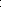 Не подлежат оцениванию конкурсные сочинения, подготовленные с нарушением требований к их оформлению или с нарушением сроков представления. Конкурсные сочинения, участвовавшие в других конкурсах, к участию в Конкурсе не допускаются.Каждый участник Конкурса имеет право представить на Конкурс одно конкурсное сочинение.Объем конкурсного сочинения не может служить основанием для отказа в приеме конкурсного сочинения на Конкурс или оказывать влияние на оценку работы.Конкурсные сочинения принимаются в отсканированном виде (Бланки конкурсной работы) в формате PDF разрешение 300 dpi. К отсканированному конкурсному сочинению участника Конкурса прилагается копия, набранная на компьютере и сохраненная в формате Word (doc или docx), а также бланки «Согласие на обработку персональных данных» размещены на официальной странице этапов Конкурса на сайте: www.konkurs22.ru и доступны для скачивания. Изменения в бланке не допускаются. При отсутствии одного их указанных вариантов представления конкурсное сочинение на следующий  этап Конкурса не принимается.На всех этапах Конкурса жюри Конкурса проверяет конкурсные сочинения на наличие некорректных заимствований. В случае выявления низкого процента уникальности текста (менее     75 %) участник Конкурса лишается права на дальнейшее участие в Конкурсе и не включается в список финалистов.3.5. Перед началом работы для участников Конкурса проводится инструктаж по вопросам оформления конкурсных работ. Во время написания конкурсных работ на базе образовательной организации члены оргкомитета находятся в аудиториях и обеспечивают соблюдение порядка и правил участия в Конкурсе.3.6. По окончании написания конкурсной работы участник сдает ее членам оргкомитета, которые передают ее председателю жюри этапа. Члены жюри (не менее 2 человек) в установленный срок проводят оценку работ по критериям. Рекомендуется также проводить проверку текста конкурсной работы на плагиат и отклонять от дальнейшего участия работы, выполненные несамостоятельно. 3.7. Жюри составляет рейтинговые списки участников Школьный этапа Конкурса и в соответствии с полученными результатами выявляют лучшие работы из расчета до 30% от общего числа участников 1 этапа Конкурса, чьи работы прошли процедуру оценивания жюри. Авторы лучших работ получают статус победителя Школьного этапа Конкурса.3.8. Победители Школьного этапа Конкурса получают дипломы победителей Школьного этапа Всероссийского Конкурса сочинений, подписанные образовательной организацией. 3.9 На муниципальный этап Конкурса предоставляется не более 4 работ от каждой образовательной организации (по одной работе от каждой возрастной категории, занявшей первую строчку рейтингового списка 1 этапа Конкурса). Эти работы передаются в оргкомитет 2 (муниципального) этапа в сопровождении соответствующего пакета организационно-технической документации.3.10. На муниципальный этап Конкурса должны быть предоставлены:сопроводительный лист; оригиналы работ;сканированная копия рукописной конкурсной работы, выполненной на бланке с логотипом ВКС-2022 (в формате PDF, тип изображения ЧБ, разрешение 300 dpi, объемом не более 3 МБ); конкурсная работа в виде текстового файла (в формате Microsoft Word, размер шрифта 14, межстрочный интервал 1,5, выравнивание по ширине, оформление титульной страницы – по форме, данной в Инструкции по оформлению организационно-технической документации ВКС – 2022); заявка на участие в Конкурсе; согласие родителей (законных представителей) участника ВКС (для несовершеннолетних) на обработку персональных данных или согласие участника ВКС (для совершеннолетних) на обработку персональных данных в формате PDF. 3.11. Краевые государственные общеобразовательные организации, краевые государственные профессиональные образовательные организации после подведения итогов 1 этапа направляют работы победителей (не более одной работы, занявшей первую строку рейтингового списка) для участия в региональном этапе. Работы в сопровождении соответствующего пакета организационно-технической документации передаются в рабочую группу  (регионального) этапа в электронном виде и направляются на e-mail: konkurs22@bk.ru (в теме письма указать наименование конкурса и название образовательного учреждения, жанр, пример: «ВКС, КГБОУ «АКПЛ», очерк).3.12. Муниципальный этап Конкурса проводится в заочной форме: определение победителей и направление работ на следующий этап – с 15 по 26 сентября 2022 года;3.13. Для организационно-технического и информационного обеспечения, оценки работ муниципального этапа Конкурса формируются оргкомитет и жюри, составы которых утверждаются муниципальным органом управления образованием.3.14. Члены жюри в установленный срок проводят оценку работ.3.15. Жюри составляют рейтинговые списки участников Конкурса и в соответствии с полученными результатами выявляют лучшие работы из расчета до 25 % от общего числа участников муниципального этапа Конкурса, чьи работы прошли процедуру оценивания жюри. Авторы лучших работ получают статус победителя муниципального этапа Конкурса.3.16. Победители муниципального этапа Конкурса получают дипломы победителей муниципального этапа Всероссийского Конкурса сочинений, подписанные муниципальным органом управления образованием.3.17. От каждого муниципалитета на Региональный этап Конкурса предоставляется не более 4 работ (по одной работе от каждой возрастной группы, занявшей первую строчку рейтингового списка муниципального этапа Конкурса). В случае отсутствия победителя муниципального этапа от какой-либо возрастной группы на региональный этап не может быть передано две работы от одной возрастной группы, соответственно общее количество работ, передаваемых на региональный этап от муниципалитета, сокращается.Работы в сопровождении соответствующего пакета организационно-технической документации передаются Оператору регионального этапа в электронном виде и направляются на e-mail: konkurs22@bk.ru (в теме письма указать название конкурса и район, жанр пример: «ВКС, Тальменский район», очерк)3.18. На региональный этап Конкурса должны быть предоставлены:1. Сканированная копия рукописной конкурсной работы, выполненной на бланке с логотипом ВКС-2022 (в формате PDF, тип изображения ЧБ, разрешение 300 dpi, объемом не более 3 МБ). 2. Конкурсная работа в виде текстового файла (в формате Microsoft Word, размер шрифта 14, межстрочный интервал 1,5, выравнивание по ширине. Заполнение титульной страницы текстового файла по установленной форме обязательно. 3. Заявка на участие в Конкурсе. 4. Сопроводительный лист передачи работ. 5. Согласие родителей (законных представителей) участника ВКС (для несовершеннолетних) или участника ВКС (для совершеннолетних) на обработку персональных данных в формате PDF. 6. Согласие педагога участника Конкурса на обработку персональных данных в формате PDFПри отсутствии одного из указанных вариантов представления работа на региональный этап Конкурса не принимается.3.19. 3 (региональный) этап Конкурса проводится в заочной форме: определение победителей и направление работ на следующий этап до 7 октября 2022 года.3.20. Организационно-техническое и информационное обеспечение регионального этапа Конкурса обеспечивает Оператор.3.21. Для оценки работ участников регионального этапа и определения победителей Конкурса создается жюри регионального этапа Конкурса, состав которого утверждается приказом Министерства образования и науки Алтайского края.3.22. Члены жюри в установленный срок проводят оценку работ. 3.23. Жюри составляет рейтинговые списки участников регионального этапа Конкурса и в соответствии с полученными результатами выявляют лучшие работы из расчета не более 20% от общего числа участников регионального этапа Конкурса, чьи работы прошли процедуру оценивания жюри. Авторы лучших работ получают статус победителя регионального этапа Конкурса.3.24. Победители регионального этапа Конкурса получают дипломы победителей регионального этапа Всероссийского Конкурса сочинений, подписанные Министерством образования и науки Алтайского края.3.25. После подведения итогов регионального этапа Конкурса из работ победителей отбираются 5, занявшие первые строчки рейтинговых списков (по 1 работе от каждой возрастной группы участников). Эти работы получают право на участие в федеральном этапе Конкурса с 10 до 31 октября 2022 года.4. Требования к конкурсным работам4.1. Каждый участник имеет право представить на Конкурс одну работу.4.2. На Конкурс принимаются только сочинения, написанные в соответствии с порядком проведения и тематикой ВКС. Работы, участвовавшие в других конкурсах, к участию в ВКС не допускаются.4.3. Все конкурсные работы выполняются обучающимися в письменном виде темными (черными или темно-синими) чернилами на бланке ВКС 2022 установленного образца. Работы, написанные не на бланке ВКС 2022, а также работы без заполненного титульного листа бланка к рассмотрению на региональном этапе не принимаются. Все позиции, обозначенные на титульном листе бланка конкурсной работы, обязательны для заполнения. Бланки конкурсной работы размещены на официальной странице этапов Конкурса www.konkurs22.ru.  4.4. Конкурсная работа принимается к рассмотрению только при наличии заполненной по установленному образцу заявки на участие в Конкурсе. Все поля в заявке обязательны для заполнения. Заявка может быть заполнена от руки или напечатана на компьютере. 4.5. Участники Конкурса выполняют работу самостоятельно на русском языке в прозе, поэтические тексты не рассматриваются.4.6. Иллюстрирование конкурсных работ авторами не запрещается, но и не является обязательным.4.7. Не рекомендуется допускать к оценке работы, имеющие множество помарок, зачеркиваний, следы грязи и механического воздействия.4.8. Объем конкурсной работы не регламентируется, однако можно рекомендовать ориентироваться на следующие показатели: 1 возрастная группа (обучающиеся 4 – 5 классов) – 1-3 стр.; 2 возрастная группа (обучающиеся 6 – 7 классов) – 2-4 стр.; 3 возрастная группа (обучающиеся 8 – 9 классов) – 3-5 стр.; 4 и 5 возрастные группы (обучающиеся 10 – 11 классов и обучающиеся образовательных организаций профессионального образования) – 4-6 стр. Изменение рекомендуемого объема в сторону уменьшения или увеличения допускается. Изменение рекомендуемого объема не может являться препятствием для оценки работы членами жюри и оказывать влияние на оценку. 4.9. На всех этапах Конкурса не подлежат рассмотрению работы, представленные с нарушением требований к оформлению или с нарушением установленных сроков.4.10. На всех этапах Конкурса работы должны быть проверены на плагиат. В случае выявления на федеральном этапе Конкурса низкого процента уникальности текста (менее 75 %) участник Конкурса лишается права на дальнейшее участие в Конкурсе и не включается в список финалистов.5. Критерии и порядок оценивания конкурсных работ5.1. Оценивание конкурсных сочинений жюри на всех этапах Конкурса осуществляется по следующим критериям: 1) формулировка	темы	конкурсного	сочинения:	уместность, самостоятельность, оригинальность;2) содержание конкурсного сочинения:соответствие выбранному тематическому направлению, соответствие выбранной теме, полнота раскрытия темы, оригинальность авторского замысла, корректное	использование	литературного,	исторического, биографического, научного и других материалов, воплощенность идейного замысла;3) жанровое и языковое своеобразие конкурсного сочинения:соответствие сочинения выбранному жанру, цельность, логичность и соразмерность композиции, богатство лексики и разнообразие синтаксических конструкций, точность, ясность и выразительность речи, целесообразность использования языковых средств, стилевое единство;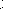 4) грамотность конкурсного сочинения:соблюдение орфографических норм русского языка, соблюдение пунктуационных норм русского языка, соблюдение языковых норм (правил употребления слов, грамматических форм и стилистических ресурсов).На федеральном этапе Конкурса жюри дополнительно оценивает конкурсные сочинения по критерию «Общее читательское восприятие текста сочинения». 5.2. Оценка конкурсных работ на всех этапах Конкурса проводится членами жюри по определенным настоящим Положением критериям. Максимальный балл по каждому показателю – 3. Лист оценивания, образец которого приведен в приложении № 2, заполняется на каждое конкурсное сочинение каждым членом жюри Конкурса в личном кабинете или на бумажном носителе.Каждая работа оценивается не менее чем двумя членами жюри.Конкурсные работы участников каждой возрастной группы оцениваются отдельно.На каждом этапе Конкурса на основании протоколов оценивания составляются рейтинговые списки участников по возрастным группам.Количество победителей и призеров на региональном этапе Конкурса (в том числе на школьном и муниципальном этапах при наличии) определяется региональным Положением.Победителями регионального этапа Конкурса становятся участники Конкурса, занявшие первую строчку рейтингового списка участников регионального этапа Конкурса по каждой возрастной группе.Победители и призеры регионального этапа Конкурса награждаются дипломами регионального уровня в торжественной обстановке.Образцы оформления протоколов оценивания и рейтинговых списков размещены на федеральном сайте Конкурса в разделе «Организационно-техническая документация» (https://vks.edu.ru/docs/9 ).5.3. Списки победителей регионального этапа Конкурса размещаются на официальной странице этапов Конкурса сайта http://konkurs.ppms22.ru/ Приложение № 1 к положению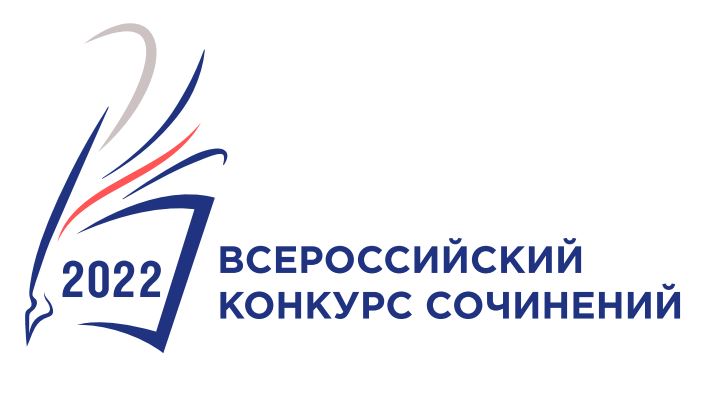 КОНКУРСНАЯ РАБОТАСубъект Российской Федерации:__________________________________________________________________Наименование муниципального образования (населённого пункта):__________________________________________________________________Образовательная организация (полное название):____________________________________________________________________________________________________________________________________Участник Конкурса:__________________________________________________________________Фамилия__________________________________________________________________Имя__________________________________________________________________ОтчествоКласс (курс), в (на) котором обучается участник Конкурса:_________________________________________________________________Тематическое направление:______________________________________________________________________________________________________________________________________________________________________________________________________Жанр:__________________________________________________________________Тема:__________________________________________________________________________________________________________________________________________________________________________________________________________________________________________________________________________________________________________________________________________________________________________________________________________________________________________________________________________________________________________________________________________________________________________________________________________________________________________________________________________________________________________________________________________________________________________________________________________________________________________________________________________________________________________________________________________________________________________________________________________________________________________________________________________________________________________________________________________________________________________________________________________________________________________________________________________________________________________________________________________________________________________________________________________________________________________Приложение № 2 к положению Лист оценивания работы участника
Всероссийского конкурса сочинений 2022 годаФИО участника (полностью):__________________________________________________________________Класс (курс), в (на) котором обучается участник:__________________________________________________________________Полное наименование образовательной организации, в которой обучается участник:____________________________________________________________________________________________________________________________________Тематическое направление:____________________________________________________________________________________________________________________________________Тема сочинения:____________________________________________________________________________________________________________________________________Жанр сочинения:__________________________________________________________________Член Жюри     ____________________ / ____________________ /подпись                                      расшифровка подписи№ п/пКритерийПоказательБаллы1.Формулировка темы конкурсного сочинения.1.1. Уместность, самостоятельность, оригинальность.0-32.Содержание конкурсного сочинения.2.1. Соответствие выбранному тематическому направлению;0-32.Содержание конкурсного сочинения.2.2. Соответствие содержания выбранной теме;0-32.Содержание конкурсного сочинения.2.3. Полнота раскрытия темы;0-32.Содержание конкурсного сочинения.2.4. Оригинальность авторского замысла;0-32.Содержание конкурсного сочинения.2.5. Корректное использование литературного, исторического, биографического, научного и других материалов;0-32.Содержание конкурсного сочинения.2.6. Воплощённость идейного замысла.0-33.Жанровое и языковое своеобразие конкурсного сочинения.3.1. Соответствие выбранному жанру;0-33.Жанровое и языковое своеобразие конкурсного сочинения.3.2. Цельность композиции;0-33.Жанровое и языковое своеобразие конкурсного сочинения.3.3. Логичность и соразмерность композиции;0-33.Жанровое и языковое своеобразие конкурсного сочинения.3.4. Богатство лексики;0-33.Жанровое и языковое своеобразие конкурсного сочинения.3.5. Разнообразие синтаксических конструкций;0-33.Жанровое и языковое своеобразие конкурсного сочинения.3.6. Точность, ясность и выразительность речи;0-33.Жанровое и языковое своеобразие конкурсного сочинения.3.7. Целесообразность использования языковых средств;0-33.Жанровое и языковое своеобразие конкурсного сочинения.3.8. Стилевое единство текста.0-34.Грамотность конкурсного сочинения.4.1. Соблюдение орфографических норм русского языка;0-34.Грамотность конкурсного сочинения.4.2. Соблюдение пунктуационных норм русского языка;0-34.Грамотность конкурсного сочинения.4.3. Соблюдение языковых норм (правил употребления слов, грамматических форм
и стилистических ресурсов).0-34.Грамотность конкурсного сочинения.0 ошибок – 3 балла; 1-2 ошибки – 2 балла; 3 ошибки – 1 балл; более 3 ошибок – 0 баллов.0 ошибок – 3 балла; 1-2 ошибки – 2 балла; 3 ошибки – 1 балл; более 3 ошибок – 0 баллов.Итоговый балл:Итоговый балл:Итоговый балл:54